Sponsor Information Form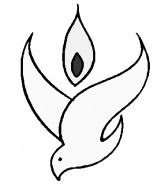 Name of Confirmation Candidate:_____________________________________SPONSORIt is desirable that the sponsor chose be one who undertook this role at Baptism (c.893 §2).One sponsor, male or female, is sufficient (cf. c.873) but there may be two, one of each sex (c.873).The sponsor must NOT be either the father or the mother of the one to be Confirmed (c.874 §1,5).The sponsor must have received the sacraments of Baptism, Confirmation, and Eucharist, be a practicing Catholic, and be at least 16 years of age (c.874).First Sponsor________________________________________      ______________________________________Last Name                                                                        First Name (s)Male     Female                                              Testimonial of Suitability by Parent(s):  Parish where Sponsor was Confirmed: ___________________________________Date that Sponsor was Confirmed: ______________________________________Parish the Sponsor currently attends: _____________________________________* * *If Sponsor cannot be present for the Confirmation, who will stand in for them as proxy? ________________________________________Second Sponsor  (Optional)________________________________________      ______________________________________Last Name                                                                        First Name (s)Male     Female                                                 Testimonial of Suitability by Parent(s):                                                                                    (if a child)Parish where Sponsor was Confirmed: ___________________________________Date that Sponsor was Confirmed: ______________________________________Parish the Sponsor currently attends: _____________________________________* * *If Sponsor cannot be present for the Confirmation, who will stand in for them as proxy? ________________________________________